 4-H Experiential Learning Check-Off List 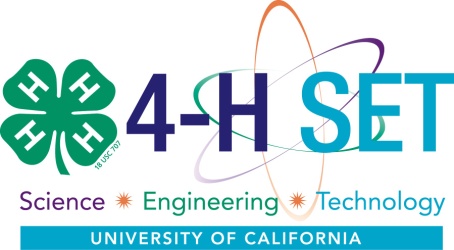 Program / Activity ______________________________________________________    Revised January 12, 2011. Adapted from materials at http://www.experientiallearning.ucdavis.edu/Components of the 4-H SET ApproachYesNoNot CertainCommentsThe types of questions used in this activity were open-ended, inviting further discussion and interaction.The audience was experiencing the activity through direct, hands-on participation (i.e., learning by doing).There was evidence of inquiry-based learning in this activity.Participants discussed the experience(s) they had doing the activity.The results of the activity were discussed by the participants; there was evidence of active reflection in small or large groups.Connections between the activity and real-world examples were made by the participants and/or the facilitator.The outcomes of the activity were applied to one or more independent situations.